СОГЛАСИЕродителя (законного представителя)на обработку персональных данных несовершеннолетнегоРодитель (законный представитель) несовершеннолетнего __________________________________________________________________ (фамилия, имя, отчество несовершеннолетнего) «___» ____ 20 ___ года рождения, что подтверждается __________________________________________________________________(наименование документа, удостоверяющего личность несовершеннолетнего)от «___» ____ 20 ___ г.  _________ N ____________________                                                                (серия)                              (номер)в соответствии со ст. 9 Федерального закона от 27.07.2006 N 152-ФЗ «О персональных данных», п. 1 ст. 64 Семейного кодекса Российской Федерации дает согласие Государственному автономному учреждению Рязанской области «Центр спортивной подготовки», находящемуся по адресу: г. Рязань, ул. Радищева, 21А (далее – работодатель, «Оператор», «ГАУ РО «ЦСП»), на обработку персональных данных несовершеннолетнего ребенка, а именно:— фамилия, имя, отчество;— пол;— дата рождения, место рождения;— тип и данные документа, удостоверяющего личность, гражданство;— данные о регистрации по месту проживания и данные о фактическом месте проживания;— данные номера телефона (сотовый, домашний);— адрес электронной почты;— антропометрические данные (рост, вес, длина туловища и конечности, размер одежды, обуви);— данные о прохождении углубленных медицинских обследований и медицинских осмотров, сведения о состоянии здоровья, заключения и рекомендации врачей;— данные о зачислении в группы здоровья, спортивные организации;— данные документа воинского учета;— данные документов об образовании, профессиональной переподготовке, повышении квалификации, стажировки, присвоении ученой степени, ученого звания (если таковые имеются);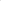 — анкетные данные для конкурсного отбора на должность «спортсмен-инструктор» (в том числе: сведения о семейном положении, перемене фамилии);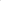 — данные иных документов, которые должны быть предъявлены для участия в конкурсном отборе на должность «спортсмен-инструктор», и иные сведения, которые необходимы ГАУ РО «ЦСП» для корректного документального оформления правоотношений между мною и ГАУ РО «ЦСП», то есть на совершение действий, предусмотренных п. 3 ст. 3 Федерального закона от 27.07.2006 N 152-ФЗ “О персональных данных” в целях ведения базы данных конкурсного отбора.Даю согласие на использование персональных данных моего несовершеннолетнего ребенка при размещении на официальных информационных ресурсах ГАУ РО «ЦСП» в ходе комиссии по отбору в ГАУ РО «ЦСП» на должность «спортсмена-инструктора», а также хранении этих данных на электронных носителях.Настоящее согласие предоставляется мной на осуществление действий в отношении персональных данных моего несовершеннолетнего ребенка, которые необходимы для достижения указанных выше целей, включая (без ограничения) сбор, систематизацию, накопление, хранение, уточнение (обновление, изменение), использование, передачу третьим лицам для осуществления действий по обмену информацией, обезличивание, блокирование персональных данных, а также осуществление любых иных действий, предусмотренных действующим законодательством Российской Федерации.Я проинформирован, что Оператор гарантирует обработку персональных данных в соответствии с действующим законодательством Российской Федерации как неавтоматизированным, так и автоматизированным способами.Данное согласие действует до достижения целей обработки персональных данных или в течение срока хранения информации.Данное согласие может быть отозвано в любой момент по моему письменному заявлению.Я подтверждаю, что, давая такое согласие, я действую по собственной воле в интересах своего несовершеннолетнего ребенка.«___» _____________________ 20___ г.                           (месяц письменно)Родитель (законный представитель):_____________/________________________               (подпись)                          (инициалы, фамилия)